Garantijas lapa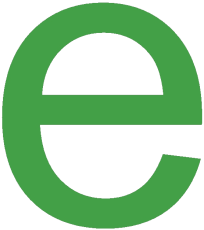 Garantijas laiks: viens gads no pirkuma dienasGarantijas rezerves daļas: akumulators, motors, kontrolieris, lādētājs, instrumenti, rāmis .Garantiju nesniedzam: riepām, dubļusargam, statīvam, skrūvēm un tml., bremžu sistēmai.Garantijas rīkošanas plāns: Jauna elektriskā skrejriteņa garantijas serviss līdz 7 dienām no pirkuma brīža: Klients sedz piegādes (vienā virzienā) izmaksas, e-skuteri.lv sedz remonta un saremontētās preces nosūtīšanas Klientam izmaksas. Ja Klients vēlas risināt kvalitātes bojājumus uz vietas, e-skuteri.lv Klientam sedz aksesuāru, rezerves daļu un darba izmaksas. Segšanas maksa ir 5–40 EUR atkarībā no skrejriteņa bojājumiem. Garantijas serviss jebkāda iemesla dēļ no 7 dienām līdz 1 gadam no pirkuma dienas: Klients sedz piegādes izmaksas turp un atpakaļ. Kvalitātes apsvērumu dēļ e-skuteri.lv sedz rezerves daļu un darba izmaksas. Defekti, kas radušies Klienta dēļ, Klientam būs jāsedz papildus maksa, kuras apmēru nosaka e-skuteri.lv (ja klients ir privāti veicis demontēšanas darbības, tās tiks uzskatītas par cilvēciskām).Pēcpārdošanas serviss ārpus garantijas laika un Klienta mākslīgās rīcības dēļ: Klients sedz aksesuāru, rezerves daļu un piegādes izmaksas.Kontakttālrunis: +37120003135E-pasts: e.skuteri7@gmail.comAdrese: Draudzības iela 15, Bauska, Latvija, LV-3901